Name_______________________________________                                                                                                                                                                                           Number _______class_______Do you like cake?           (Yes, I do. / It’s OK.)                           (No, I don’t. / So so.)                        Are you…..?               (Yes, I am. / No, I’m not.)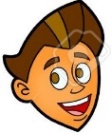 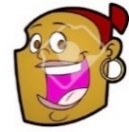 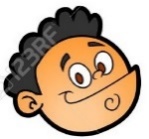 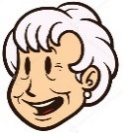 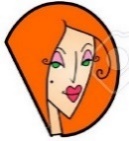 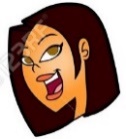 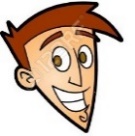 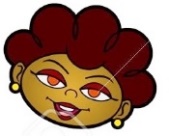 1.Do you…               Jill                       Tim                       Deepa                   Tam                      Sue                       Bob                      Saki                       Ben  2. Do you …             Alex      Tom           Kota       Rina       Tina    Kent      Yuki          Sai        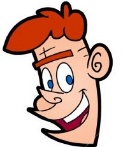 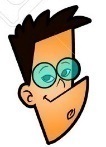 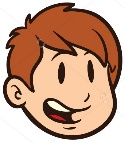 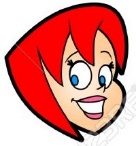 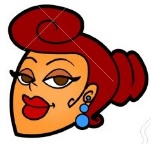 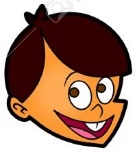 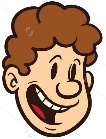 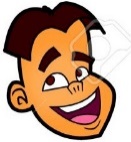 3.   Do you …           Jim      Bill        Rob        Aki          Kim     Sam   Jill     Ben       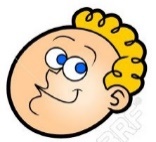 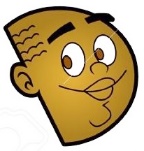 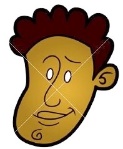 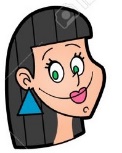 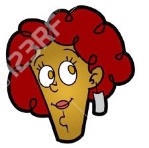 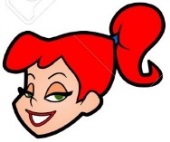 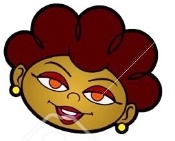 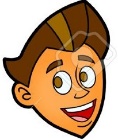 4.   Do you …            Yuki         Sai         Bob     Saki      Tim        Deepa     Ami  Jack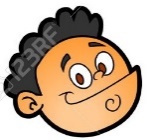 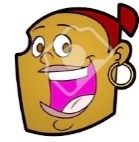 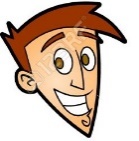 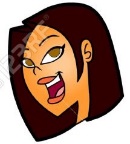 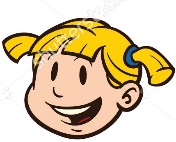 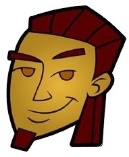 A: Make the sentences:like / ? / Do / milk / you                                     I /  Yes  / , / do  / .                                        , / No  / . /  don’t / I1. ________________________________ 2. ________________________________ 3. ______________________________________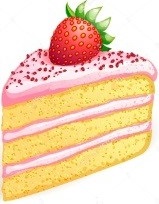 B: Make your own sentence and practice it with your partner.  For example:                                      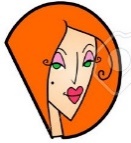                                                             Do you like cake?                          Yes, I do.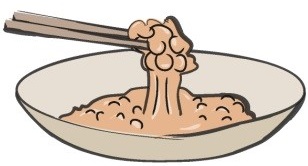                                                             Do you like natto?                          No, I don’t.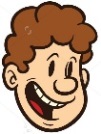 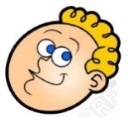                         _____________________________________________________________________________                                       __________________________________________________                          _____________________________________________________________________________                                ____________________________________________________Instructions:First page:Put students into pairs, preferably with the desks together to create 3 lines in the classroom. One student then chooses a face/name on the sheet. The second partner then asks the 3 questions, and by doing so, can determine the identity of their partner. The partner answer with the 4 set answers. Then I usually get either the boys or the girls to stand up and move/rotate, and this is done 3 more times, or perhaps on the last one the teacher can choose a face/name and the students can ask the teacher the questions.Next page: “A: Make the sentences:” The students unmix the words to make correct sentences.“B: Make your own sentence and practice it with your partner.” This is pretty self-explanatory. The students can also draw a picture of the food item.  like sushi?Yes, I do.No, I don’t.Yes, I do.No, I don’t.Yes, I do.No, I don’t.Yes, I do.No, I don’tlike curry rice?No, I don’tYes, I do.So soIt’s OKNo, I don’t Yes, I do.So soIt’s OKlike pizza?It’s OKNo, I don’t.Yes, I do.So soYes, I do.So soIt’s OKNo, I don’t.like spaghetti?Yes, I do.No, I don’t.Yes, I do.No, I don’tYes, I do.No, I don’t.Yes, I do.No, I don’t.like cola?No, I don’t Yes, I do.So soIt’s OKNo, I don’tYes, I do.So soIt’s OKlike milk?Yes, I do.So soIt’s OKNo, I don’t.It’s OKNo, I don’t.Yes, I do.So solike ice-cream?Yes, I do.No, I don’t.Yes, I do.No, I don’tNo, I don’t.Yes, I do.No, I don’t.Yes, I do.like cake?No, I don’tYes, I do.So soIt’s OKYes, I do.So soIt’s OKNo, I don’t like salad?It’s OKSo soIt’s OKNo, I don’t.No, I don’t.Yes, I do.So soYes, I do.like rice?Yes, I do.No, I don’t.Yes, I do.No, I don’tNo, I don’t.Yes, I do.No, I don’t.Yes, I do.like soba?No, I don’tYes, I do.So soIt’s OKIt’s OKNo, I don’t Yes, I do.So solike natto?It’s OKNo, I don’t.Yes, I do.No, I don’t.So soYes, I do.So soIt’s OK